Взірець витягу з особового складу студентів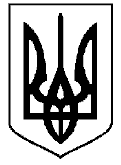 МІНІСТЕРСТВО ОСВІТИ І НАУКИ УКРАЇНИКАМ’ЯНЕЦЬ-ПОДІЛЬСЬКИЙ НАЦІОНАЛЬНИЙ УНІВЕРСИТЕТ ІМЕНІ ІВАНА ОГІЄНКАвул. Огієнка, . Кам’янець-Подільський, 32300; тел.: (03849) 3-05-13, факс: (03849) 3-07-83, E-mail: post@kpnu.edu.uaWeb: http://www.kpnu.edu.ua код ЄДРПОУ 02125616ВИТЯГ З НАКАЗУ                       	м. Кам’янець-Подільський	№               .                            Про зарахуванняЗАРАХУВАТИ:_____________________________________ студентом (кою)  ___ курсу денної форми навчання групи____________ ___________________ факультету _____________ фінансування першого (бакалаврського) (другого (магістерського)) рівня вищої освіти спеціальності ___________________________________________________ з __.__.20 __ р.Підстава: протокол засідань приймальної комісії № ___ від __ _______ 20__ р.Ректор									Сергій КОПИЛОВЗ оригіналом згідно Провідний фахівець відділу кадрів			Анастасія ХИБОВСЬКА__.__.20 __ р.